Родительское собраниеПодготовила: воспитатель Лазарева Н.В.«Развитие графомоторного навыка у детей подготовительной к школе группы»Цель: познакомить с работой по развитию у детей 6 – 7 лет графомоторных навыков в домашних условиях.Задачи:• Напомнить и обобщить задачи по развитию мелкой моторики руки дошкольника в период подготовки к школьному обучению.• Ознакомить с приёмами «штриховки»: целью, выполнением и правилами.• Способствовать активному вовлечению родителей в воспитательно – образовательный процесс детского сада.• Просвещение с целью повышения педагогической культуры.Оборудование: разные трафареты, книги «Учимся считать и писать с помощью трафарета», «Противоположности», «Цвета».Уважаемые родители! Наши дети подросли и перешли в подготовительную к школе группу. Начинается время активной подготовки к обучению в школе.Уровень развития мелкой моторики – один из показателей интеллектуальной готовности ребенка к школьному обучению. Обычно ребенок, имеющий высокий уровень развития мелкой моторики, умеет логически рассуждать, у него достаточно развиты память и внимание, связная речь. Педагоги отмечают, что первоклассники часто испытывают серьезные трудности с навыком письма в начальный период обучения: ребёнку тяжело писать, появляется боль и дрожь в кистях рук, они плачут и нервничают.Письмо – это сложный навык, включающий выполнение тонких координированных движений руки. Техника письма требует слаженной работы мелких мышц кисти и всей руки, а также хорошо развитого зрительного восприятия и произвольного внимания. Неподготовленность к письму, недостаточное развитие мелкой моторики, зрительного восприятия, внимания может привести к возникновению негативного отношения к учебе, тревожного состояния ребенка в школе.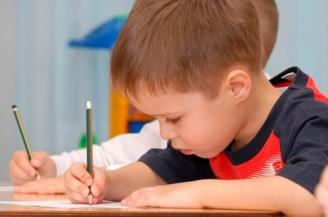 К сожалению, о проблемах с координацией движений и мелкой моторикой большинство родителей узнают только перед школой. Это оборачивается форсированной нагрузкой на ребенка: кроме усвоения новой информации, приходится еще учиться удерживать в непослушных пальцах карандаш.Поэтому работа по развитию мелкой моторики должна начаться задолго до поступления в школу. Родители и педагоги таки образом, решают сразу две задачи: во-первых, косвенным образом влияют на общее интеллектуальное развитие ребенка, а во-вторых, готовят к овладению навыком письма, что в будущем, поможет избежать многих проблем школьного обучения.И конечно, в старшем дошкольном возрасте работа по развитию мелкой моторики и координации движений руки должна стать важной частью подготовки к школе. Все, кто работают с дошкольниками, знают, какие трудности испытывают дети, когда им приходится выполнять действия, требующие точности, и синхронности движений: что-то брать, вставлять, завязывать, складывать, лепить, вырезать, наклеивать, рисовать и т. д. Плохо развитые двигательные функции рук и отсутствие оформленной техники движений, скоординированных действий глаза и руки вызывают у ребенка огромные трудности, которые порой заставляют его отступать перед любой задачей, связанной с выполнением вышеупомянутых действий.В детском саду по подготовки руки к письму, проводится большая систематическая работа, которая основывается на взаимодействии специалистов ДОУ с детьми, родителями.Такая работа будет эффективной, только в том случае, если она проводится в содружестве с семьей.Очень важно поставить руку, подготовить её к работе. И штриховка в этом деле – незаменимый помощник, поскольку не только укрепляет мелкие мышцы пальцев и кистей рук, но и способствует развитию речи, логическому мышлению, общей культуры, творческих способностей.Что необходимо для штриховки? Альбом для рисования, простой и цветные карандаши, трафареты с геометрическими фигурами, фигурки животных и предметов.Полезно раскрашивание и штриховка в одном направлении, т. е. не выходя за линии контура. Убедите детей, что лучше закрашивать цветными карандашами, а не фломастерами. Закрашивая карандашами, ребёнку приходится прилагать определённые усилия, разную силу нажима, и всё это в свою очередь помогает развивать мелкую моторику рук, а значит, косвенно подготавливать его к обучению в школе.Штрихуя цветными карандашами дети закрепляют название цвета, умение красиво сочетать их, т. е. развивают своё эстетическое восприятие. В дальнейшем для штриховки можно использовать ручки с цветными пастами.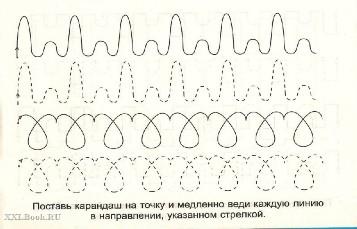 Особое внимание нужно обратить на поворот листа при закрашивании. Если ребёнок крутит лист при закрашивании, это свидетельствует о том, что он не умеет изменять направление линии при помощи пальцев.В какой последовательности нужно проводить работу по штриховке?Дети 6 – 7 лет хорошо копируют простейшие геометрические фигуры, соблюдая их размер, пропорции. Штрихи становятся более чёткими и ровными, овалы завершёнными. Фактически в этом возрасте доступны любые графические движения, штрихи и линии.Основным содержанием занятий по подготовке рук к письму должно быть развитие мелкой мускулатуры и дифференцированности движений кистей и пальцев рук, т. е. формирование функциональной (физиологической) готовности к графической деятельности. Тренировать пальцы рук можно применяя лепку, закручивание гаек в конструкторе, собирание узоров из мелкой мозаики, вышивания, застёгивания пуговиц. Оригами (японское искусство складывания бумаги) также помогает развивать у детей способность работать руками под контролем сознания, у них совершенствуется мелкая моторика рук, м точные движения пальцев, развивается глазомер. При этом дети овладевают различными приёмами и способами действий с бумагой, такими, как сгибание, многократное складывание, надрезание, склеивание.Выполняя различные виды заданий, ребёнок приобретает опыт графических движений. Очень важно сразу обучить ребёнка правильным приёмам действия: вести линию сверху вниз и слева направо, выполнять линии различной толщины и формы, штриховать ровно и без пробелов, не выезжая за контур.В 6 – 7 лет ребёнок должен выполнять следующие виды штриховок: прямые вертикальные (сверху вниз, горизонтальные (слева направо, наклонные, клубочками (круговыми движениями руки, имитирующими наматывание и разматывание нити, крупными капельками.Особое внимание нужно уделять выполнению заданий сложной формы одним движением кисти руки (овалы, окружности, волнистые и ломаные линии). Линии должны наноситься без отрыва руки от бумаги; при выполнении задания нельзя менять положение листа или тетради. Следует обращать внимание на правильность посадки за столом и выполнять сначала простые задания, постепенно усложняя их и увеличивая время занятия с 10 до 15 – 20 минут. После этого обязательно сделать перерыв, во время которого можно выполнять пальчиковую гимнастику или упражнения на развитие предметных действий.При письме особенно важно сформировать весь комплекс готовности ребёнка: сочетание темпа и ритма речи с движениями глаз и руки, умение управлять руками и пальцами, обучение написанию печатных и письменных букв, ознакомлению с гигиеническими правилами письма, рабочей строкой, основными элементами букв, различными предметными образами, приближёнными к конфигурации букв.Графомоторные навыки включают в себя:1. Мелкая мускулатура пальцев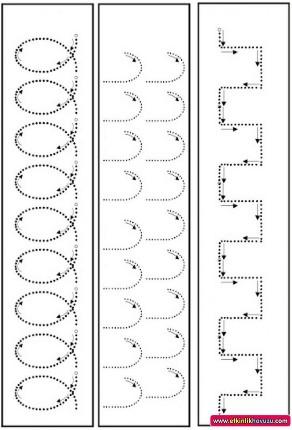 - упражнения на развитие силы пальцев и быстроты их движений.2. Зрительный анализ и синтез- упражнения на определение правых и левых частей тела;- задания на ориентировку в пространстве по отношению к предметам;- задания с условиями по выбору нужных направлений.3. Рисование- занятия по штриховке по контуру, обводка;- срисовывание геометрических фигур;- задания на зарисовку деталей, предметов, с натуры;- дорисовывание незаконченных рисунков;- дорисовывание рисунков с недостающими деталями (даются законченные изображения, но с недостающими деталями) ;- упражнения в дорисовывании, создании собственной картины при условии реальности сюжета и деталей;- задания на воспроизведение фигур и их сочетаний по памяти.4. Графическая символика- задания на развитие умений рисовать узоры, а также на символизацию предметов (изображение их с помощью символов).В двигательной области коры головного мозга находится самое большое скопление клеток, управляющих рукой, пальцами (особенно большим и указательным) и органами речи: языком, губами, гортанью. Эта область коры головного мозга расположена рядом с речевой областью. Такое близкое соседство двигательной проекции руки и речевой зоны дает возможность оказывать большое влияние на развитие активной речи ребенка через тренировку тонких движений пальцев рук.Чем большее число связей между клетками мозга задействовано, тем интенсивнее идет процесс психического развития.Работа по развитию координации движений начинается с крупных движений рук от плеча: рисование в воздухе контуров воображаемых предметов, работа с мелками, рисование на сыром и сухом песке и подобные упражнения. Постепенно движения становятся более мелкими (от локтя, непосредственно сами кисти рук, пальцы) – обведение трафаретов, нарисованных контуров, различные штрихования, дорисовывания рисунков и многое другое; «письмо» букв с помощью трафаретов, а также их печатание с опорой на ограничители и без них.Детей нужно специально учить управлять своими движениями, планировать, контролировать и корректировать их. Очень полезны для развития пальцев ребенка такие виды деятельности как лепка, рисование и раскраска, составление аппликаций из бумаги, разных видов круп, природного материала, работа с ножницами, пришивание пуговиц, нанизывание бус, конструирование из мелких деталей. И труд, и упражнения – это необязательно письмо. Рисование, которым любят заниматься дети, игры, включающие в дело руку, самообслуживание, участие мальчиков и девочек в домашних делах, ежедневная зарядка, пальчиковая гимнастика – это краткий перечень тех упражнений, которые можно организовать в каждой семье. Обучение письму может быть увлекательной интересной игрой, в которую дети внесут свое творчество.Помните! Занятия, в которых задействованы мелкие группы мышц, утомительны, и важно предусмотреть их смену, ограничивать длительность и нагрузку.Таким образом, регулярные занятия родителей с ребёнком дома по развитию графомоторных навыков обеспечат правильное и красивое письмо в будущем.Успехов Вам в воспитании ваших детей!